«21» 04 2023 г.                                                                                                                       № 529О внесении изменений в Постановление городской Администрации от 16.12.2020 № 1276«Об утверждении муниципальной программы «Участие в профилактике терроризма и экстремизма в границах г. Мирного на 2021 – 2025 годы»В соответствии с Постановлением городской Администрации от 12.12.2014 № 820 «О порядке разработки, реализации и оценке эффективности муниципальных программ муниципального образования «Город Мирный» Мирнинского района Республики Саха (Якутия)», Постановлением городской Администрации от 18.02.2020 № 150 «О внесении изменений в Постановление городской Администрации от 12.12.2014 № 820 «О порядке разработки, реализации и оценки эффективности муниципальных программ муниципального образования «Город Мирный» Мирнинского района Республики Саха (Якутия)», решением сессии городского Совета от 23.03.2023 № V-6-5 «О внесении изменений и дополнений в решение городского Совета от 22.12.2022 № V – 4-5 «О бюджете муниципального образования «Город Мирный» на 2023 год и на плановый период 2024 и 2025 годов», городская Администрация постановляет:Внести в Постановление городской Администрации от 16.12.2020 № 1276 «Участие в профилактике терроризма и экстремизма в границах г. Мирного на 2021 – 2025 годы» (в редакции Постановлений от 14.02.2022 № 144, от 27.05.2022 № 575) (далее – Программа), следующие изменения:1.1. В Паспорте Программы строку «Объем и источники финансирования Программы» изложить в редакции:Приложение 1 «Система программных мероприятий муниципальной программы МО «Город Мирный» «Участие в профилактике терроризма и экстремизма в границах г. Мирного на 2021 – 2025 годы» изложить в редакции согласно приложению к настоящему Постановлению.2. Опубликовать настоящее Постановление в порядке, установленном Уставом МО «Город Мирный».3. Контроль исполнения настоящего Постановления оставляю за собой.Глава города								               А.А. ТонкихПриложение 1к Постановлению городской Администрации от «21» 04 2023 г. № 529АДМИНИСТРАЦИЯМУНИЦИПАЛЬНОГО ОБРАЗОВАНИЯ«Город Мирный»МИРНИНСКОГО РАЙОНАПОСТАНОВЛЕНИЕ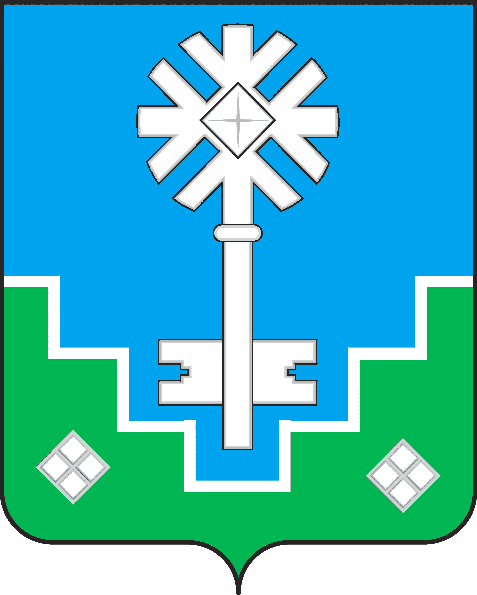 МИИРИНЭЙ ОРОЙУОНУН«Мииринэй куорат»МУНИЦИПАЛЬНАЙ ТЭРИЛЛИИ ДЬАhАЛТАТАУУРААХОбъём и источники финансирования ПрограммыВсего: 2 131 037,95 руб. В том числе:Местный бюджет – 105 000,00 руб. по годам:2021 г. – 0,00 руб.;2022 г. – 32 950,00 руб.;2023 г. – 37 050,00 руб.;2024 г. – 35 000,00 руб.;2025 г. – 0,00 руб.Бюджет МО «Мирнинский район» Республики Саха (Якутия) – 2 026 037,95 руб. по годам:2022 г. – 667 087,95 руб.;2023 г. – 698 950,00 руб.;2024 г. – 660 000,00 руб.7.  Система программных мероприятий муниципальной программы МО «Город Мирный» «Участие в профилактике терроризма и экстремизма в границах г. Мирного на 2021 – 2025 годы»7.  Система программных мероприятий муниципальной программы МО «Город Мирный» «Участие в профилактике терроризма и экстремизма в границах г. Мирного на 2021 – 2025 годы»ПЕРЕЧЕНЬ ПРОГРАММНЫХ МЕРОПРИЯТИЙ